Tort LawFamily Law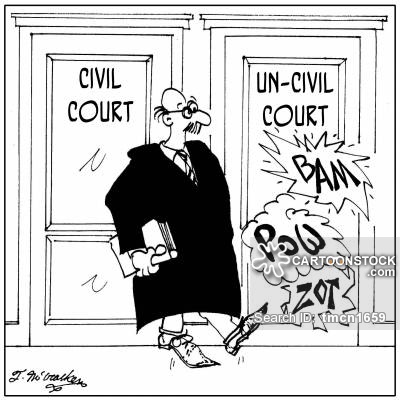 Employment Law Contract LawProperty LawConduct an internet search for background details on Liebeck c. McDonald’s Restaurants, 1994 (see page 361 for more information), and discuss both sides of the case. If you had been on the jury, how would you have decided the case? What amount of damages would you have awarded Stella Liebeck, if any? Could McDonald’s avoid liability by increasing the size of its warning about the coffee’s temperature? Discuss.ANSWER…VOCABULARY!Last step!....Find a civil case to examine! You need to summarize the case, explain why it is a civil case, play judge, and jury! Decide whether you agree with the outcome of the case providing evidence to support your stance. This should be completed on a separate piece of paper.ArbitrationBalance of probabilitiesClass actionDefault judgementGarnishmentGeneral damagesInjunctionLitigationMediationPunitive damagesSpecial damagesStatement of claimStatement of defenceCausationContributory negligenceDuty of careForeseeabilityLibel Mal[ractice reasonable personSlanderTrespassVicarious liabilityVoluntary assumption of rish